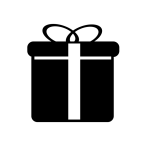 Cadeaux de Survie - UnicefLisez le catalogue “Cadeaux de survie” par Unicef.  Concentrez-vous sur un type d’assistance (par exemple : la santé, l’éducation, l’eau) de la charité Unicef. Écrivez les choses qui aident les enfants dans les pays en voie de développement dans la grille ci-dessous.Type d’aide : ______________________________________________________PageArticleCoûtCombien d’enfants seront   sauvés?*